Dar mükellefiyette işyerinin tespiti hakkında.
Tarih	08/02/2013Sayı	KVK-26/2013-1 / İşyeri - 1Kapsam	T.C.
MALİYE BAKANLIĞI
Gelir İdaresi Başkanlığı5520 SAYILI KURUMLAR VERGİSİ KANUNU SİRKÜLERİ/26 Konusu : Dar mükellefiyette işyerinin tespiti hakkında.Tarihi : 08/02/2013Sayısı : KVK-26/2013-1 / İşyeri - 11. Giriş Başkanlığımıza yansıyan olaylardan, İstanbul Menkul Kıymetler Borsası (İMKB) ve İzmir Vadeli İşlem ve Opsiyon Borsası (VOB)'nda hisse senedi alım-satım ve VOB işlemleri yapan kurumsal yatırımcıların hızlı alım-satım emirleri verebilmek maksadıyla borsalara en yakın veri merkezlerinde bilgisayar ve network alt yapılarını konuşlandırmaya başladıkları, teknoloji şirketleri veya aracı kurumlar tarafından verilen ve yakın yerleşim (proximity services) olarak adlandırılan hizmetler sayesinde, bilgisayar sistemlerinin hızını ve mesafeyi baz alan yeni strateji, algoritma ve yüksek frekanslı işlem yöntemlerinin (high frequency trading) geliştirilmeye başlanmış olduğu, yüksek frekanslı işlem yönteminin yaygınlaşması sonrasında, borsaların rekabet güçlerini koruyabilmek ve emir iletiminin daha hızlı gerçekleştirilebilmesini teminen, kendi lokasyonlarında eş yerleşim (colocation) hizmeti vermeye başladıkları, teknoloji şirketleri, aracı kurumlar veya borsalar tarafından konuşlandırılan söz konusu sistemler üzerinden gerçekleştirilen işlemlerin yetkili aracı kurumların kodları ile yapıldığı, söz konusu hizmetin, yatırımcıların çok daha yüksek hızda ve hacimde işlem gerçekleştirebilmesine imkan sağladığı anlaşılmış olup, Türkiye'de bulunan sunucular (serverlar) üzerinden verilen söz konusu eş yerleşim hizmetleri nedeniyle yurtdışında yerleşik yabancı yatırımcılar açısından Türkiye'de işyeri oluşup oluşmadığı hakkındaki açıklamalar bu Sirkülerin konusunu oluşturmaktadır.2. Yasal Düzenleme213 sayılı Vergi Usul Kanununun 156 ncı maddesinde "İşyeri" tanımlanmış olup, 193 sayılı Gelir Vergisi Kanununun "İşyeri ve daimi temsilci" başlıklı 8 inci maddesinde ise işyerinin Vergi Usul Kanunu hükümlerine göre tayin olunacağı belirtilerek "daimi temsilci" kavramına ilişkin düzenlemelere yer verilmiştir. 3. SonuçYurtdışında yerleşik yabancı yatırımcıların, Türkiye'de yetkilendirilmiş tam mükellef kurumlarla yapmış oldukları aracılık sözleşmelerine istinaden İMKB ve VOB'da gerçekleştirdikleri alım-satım işlemleri sırasında, teknoloji şirketlerinden, aracı kurumlardan veya borsalardan alınan eş yerleşim (colocation) hizmetleri nedeniyle kullandıkları sunucular, yurtdışında yerleşik yabancı yatırımcılar açısından "işyeri" olarak değerlendirilmeyecektir.Duyurulur.Mehmet KİLCİGelir İdaresi Başkanı 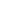 